ПОСТАНОВЛЕНИЕАДМИНИСТРАЦИИ САРАКТАШСКОГО РАЙОНА_________________________________________________________________________________________________________  23.09.2020 			                   п. Саракташ           		                  № 1651 -п          В соответствии с частью 2.1 статьи 36 Федерального закона от 06.10.2003 № 131-ФЗ «Об общих принципах организации местного самоуправления в Российской Федерации», решением Совета депутатов муниципального образования Новочеркасский сельсовет Саракташского района четвертого созыва от 22 сентября 2020 года № 3 «О назначении конкурса по отбору кандидатур на должность главы муниципального образования Новочеркасский сельсовет Саракташского района Оренбургской области»:          1. Назначить в состав конкурсной комиссии по отбору кандидатур на должность главы муниципального образования Новочеркасский сельсовет Саракташского района Оренбургской области:           Тарасова Анатолия Михайловича, главу Саракташского района;           Перевозникова Виктора Федоровича, председателя СПК колхоз «Красногорский», депутата Совета депутатов Саракташского района пятого созыва, Почетного гражданина Саракташского района (по согласованию);           Занозину Юлию Анатольевну, начальника отдела культуры администрации района;           Гронскую Елену Вениаминовну, начальника организационного отдела администрации района;          2. Настоящее постановление вступает в силу со дня его подписания, подлежит размещению на официальных сайтах Саракташского района и Новочеркасского сельсовета Саракташского района.         3. Контроль за исполнением настоящего постановления возложить на заместителя главы администрации – руководителя аппарата администрации района Р.М.Бакирова.Глава района                                                                                             А.М.ТарасовРазослано: Бакирову Р.М., членам конкурсной комиссии, администрации Новочеркасского сельсовета, прокуратуре района, организационному отделу администрации района, официальные сайты администраций Саракташского района и Новочеркасского сельсовета, в дело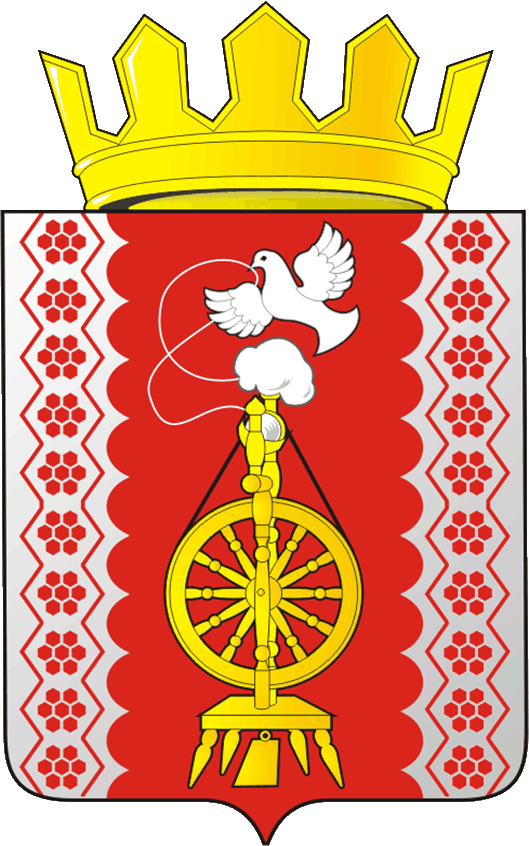 О назначении членов конкурсной комиссии по отбору кандидатур на должность главы муниципального образования Новочеркасский сельсовет Саракташского района Оренбургской области